TemadagHackerspaces på biblioteket – det nye sorte?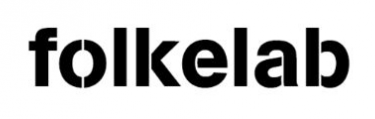 Kom og oplev et hackerspace på nært hold på Hovedbiblioteket i Aarhus! I USA åbner det ene bibliotek efter det andet makerspaces eller hackerspaces. I Valby er FabLab netop åbnet. Bibliotekerne i Roskilde og Aarhus undersøger mulighederne for at arbejde med makerspaces på danske biblioteker. Vi skaber derfor seks folkelaboratorier, hvor vi undersøger, hvad makerspaces er, hvad de kan, og hvorfor er det interessant for bibliotekerne, og vi vil gerne dele vores viden med andre. På Hovedbiblioteket i Aarhus eksperimenterer vi i februar med at åbne et hackerspace i en måned i biblioteksrummet. Vi kender hverken processen eller resultatet, borgernes eller medarbejdernes reaktion, men vi inviterer interesserede biblioteksfolk med på første parket.   Lyt, se, rør, byg, tænk og snak på Hovedbiblioteket torsdag 28.2. kl. 12-16, Møllegade 1, 8000 Aarhus CProgram: Velkommen tilKort introduktion til projekt Lokalsamfundets Innovationsrum v/HovedbiblioteketMakerkultur og hackerspaces v/Open Space AarhusOplev og tag del i et hackerspace på et bibliotek Hackerspaces på biblioteket – det nye sorte? v/HovedbiblioteketTak for idagPris 300 kr. inkl. frokost og kaffe. Tilmelding til Bente Jensen på bej@aarhus.dk senest 21.02. Der er plads til 25 deltagere efter først til mølle-princippet. Husk at anfør bibliotek og EAN-nummer. Dagen bliver afviklet af hackerspacet Open Space Aarhus og Hovedbiblioteket som en del af udviklingsprojektet Lokalsamfundets Innovationsrum. Om Lokalsamfundets InnovationsrumLokalsamfundets Innovationsrum undersøger, hvordan biblioteker kan understøtte borgernes innovationslyst. Projektet udvikler en række folkelaboratorier, hvor det afprøves, om og hvordan bibliotekerne kan understøtte borgernes lyst og evne til lære, udvikle og dele viden. I løbet af projektet vil der blive afholdt tre korte temadage i Roskilde og Aarhus:Hackerspaces på biblioteketBiblioteket laver makerspaces i byrummetBiblioteket som innovationsagentLokalsamfundets Innovationsrum skabes af Roskilde Bibliotekerne, Borgerservice og Biblioteker Aarhus, Roskilde Universitet, Aarhus Universitet, Open Space Aarhus og INSP!. Projektet er et to-årigt projekt støttet af Kulturstyrelsens Udviklingspulje for folke- og skolebiblioteker. For oplysninger om temadagen kontakt Louise Overgaard mlog@aarhus.dkFølg projektet på www.folkelab.dk Du kan blive medlem af sitet ved at oprette dig via medlemsboksen i højre side på forsiden af folkelab.dk, så vil du modtage besked når der er nyt på bloggen og andre nyheder fra projektet. 